SUPPLEMENTARY GAZETTE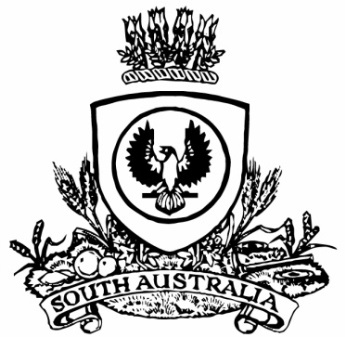 THE SOUTH AUSTRALIANGOVERNMENT GAZETTEPublished by AuthorityAdelaide, Monday, 15 April 2024ContentsGovernor’s InstrumentsAppointments, Resignations and General Matters	682Proclamations—Administrative Arrangements (Committal of Acts) Proclamation 2024	683Administrative Arrangements (Constitution of Ministers 
as Bodies Corporate) Proclamation 2024	684Governor’s InstrumentsAppointments, Resignations and General MattersDepartment of the Premier and CabinetAdelaide, 15 April 2024Her Excellency the Governor has accepted the following resignations:The Honourable DR SUSAN ELIZABETH CLOSE, MPMinister for Defence and Space IndustriesThe Honourable JOSEPH KARL SZAKACS, MPMinister for Police, Emergency Services and Correctional ServicesThe Honourable GEOFFREY GRAEME BROCK, MPMinister for Local GovernmentMinister for Regional RoadsMinister for Veterans AffairsThe Honourable NICHOLAS DAVID CHAMPION, MPMinister for Trade and InvestmentBy command,Official SecretaryDepartment of the Premier and CabinetAdelaide, 15 April 2024Her Excellency the Governor has been pleased to make the following appointments:The Honourable DR SUSAN ELIZABETH CLOSE, MPMinister for Workforce and Population StrategyThe Honourable STEPHEN CAMPBELL MULLIGHAN, MPMinister for Defence and Space IndustriesThe Honourable NATALIE FLEUR COOK, MPMinister for Seniors and Ageing WellThe Honourable JOSEPH KARL SZAKACS, MPMinister for Trade and InvestmentMinister for Local GovernmentMinister for Veterans AffairsThe Honourable NICHOLAS DAVID CHAMPION, MPMinister for Housing InfrastructureThe Honourable DANIEL ROY CREGAN, MPMinister for Police, Emergency Services and Correctional ServicesSpecial Minister of StateBy command,Official SecretaryDepartment of the Premier and CabinetAdelaide, 15 April 2024Her Excellency the Governor in Executive Council has revoked the appointment of Rhiannon Kate Pearce, MP, as Parliamentary Secretary to the Deputy Premier, effective from 15 April 2024 - pursuant to section 67A of the Constitution Act 1934.By command,Peter Bryden MalinauskasPremierDPC24/031CSDepartment of the Premier and CabinetAdelaide, 15 April 2024Her Excellency the Governor in Executive Council has been pleased to appoint Rhiannon Kate Pearce, MP, as Parliamentary Secretary to the Minister for Recreation, Sport and Racing, effective immediately after her revocation as Parliamentary Secretary to the Deputy Premier on 15 April 2024 - pursuant to section 67A of the Constitution Act 1934.By command,Peter Bryden MalinauskasPremierDPC24/031CSDepartment of the Premier and CabinetAdelaide, 15 April 2024Her Excellency the Governor in Executive Council has been pleased to issue a Commission to the Honourable Leon William Kennedy Bignell, MP, Speaker of the House of Assembly, to administer oaths to, or receive affirmations from, members of the House of Assembly, as required by section 42 of the Constitution Act 1934.By command,Peter Bryden MalinauskasPremierDPC24/031CSProclamationsSouth AustraliaAdministrative Arrangements (Committal of Acts) Proclamation 2024under section 5 of the Administrative Arrangements Act 19941—Short titleThis proclamation may be cited as the Administrative Arrangements (Committal of Acts) Proclamation 2024.2—CommencementThis proclamation comes into operation on the day on which it is made.3—Committal of ActsThe administration of an Act referred to in Schedule 1 is committed to the Minister 
whose title appears at the head of the list in which the Act appears.Schedule 1—Acts committed to MinistersSpecial Minister of StateElectoral Act 1985Election of Senators Act 1903Members of Parliament (Register of Interests) Act 1983Parliamentary Committees Act 1991Minister for Seniors and Ageing WellAged Citizens Clubs (Subsidies) Act 1963Minister for Housing InfrastructureMetropolitan Drainage Act 1935South Australian Water Corporation Act 1994Water Industry Act 2012Minister for Housing and Urban Development Housing Agreement Act 1991Housing Improvement Act 2016South Australian Housing Trust Act 1995Made by the Governorwith the advice and consent of the Executive Councilon 15 April 2024South AustraliaAdministrative Arrangements (Constitution of Ministers 
as Bodies Corporate) Proclamation 2024under sections 4, 7 and 8 of the Administrative Arrangements Act 19941—Short titleThis proclamation may be cited as the Administrative Arrangements (Constitution of Ministers as Bodies Corporate) Proclamation 2024.2—CommencementThis proclamation comes into operation on the day on which it is made.3—Dissolution of certain bodies corporateThe bodies corporate referred to in Schedule 1 are dissolved.4—Constitution of certain Ministers as bodies corporateThe Ministers referred to in Schedule 2 are constituted as bodies corporate.5—Assets etc of, and references to, Minister for Regional Roads	(1)	The assets, rights and liabilities of the former body corporate known as the Minister for Regional Roads are vested in and attached to the Minister for Infrastructure and Transport.	(2)	A reference to the Minister for Regional Roads in an Act, a statutory instrument or 
any other kind of instrument or a contract, agreement or other document made or 
entered into before the day on which this proclamation is made will have effect as if it 
were reference to the Minister for Infrastructure and Transport.6—Alteration of title of body corporateThe title of the body corporate constituted under section 7(1) of the Administrative Arrangements Act 1994 as the Minister for Women and the Prevention of Domestic 
and Family Violence is altered to the Minister for Women and the Prevention of 
Domestic, Family and Sexual Violence.Schedule 1—Bodies corporate dissolvedMinister for Regional RoadsSchedule 2—Ministers incorporatedMinister for Housing InfrastructureMinister for Seniors and Ageing WellMinister for Workforce and Population StrategySpecial Minister of StateMade by the Governorwith the advice and consent of the Executive Councilon 15 April 2024By Authority of T. Foresto, Government Printer, South Australia